На территории Усть-Катавского городского округа произошло ДТП в котором травмирован ребенок11.09.2020 г., в 14:00 г. Усть-Катав, ул. Заводская, водитель  1992 года рождения, управляя а/м ВАЗ-1119 Калина  не справился с управлением, выехал на полосу встречного движения (выезд запрещен), где совершил столкновение со встречным а/м КС-55722-1, под управлением водителя 1988 года рождения. В результате ДТП несовершеннолетний пассажир а/м ВАЗ   2017 года рождения, получил телесные повреждения и был госпитализирован.Сотрудники Госавтоинспекции постоянно ведут разъяснительную работу среди водителей, напоминают им о необходимости соблюдать элементарные правила  безопасного движения на дорогах и о безопасности при перевозке детей, в частности, обязательно использовать детские кресла и ремни безопасности - эти правила помогут спасти ребенку жизнь в случае ДТП!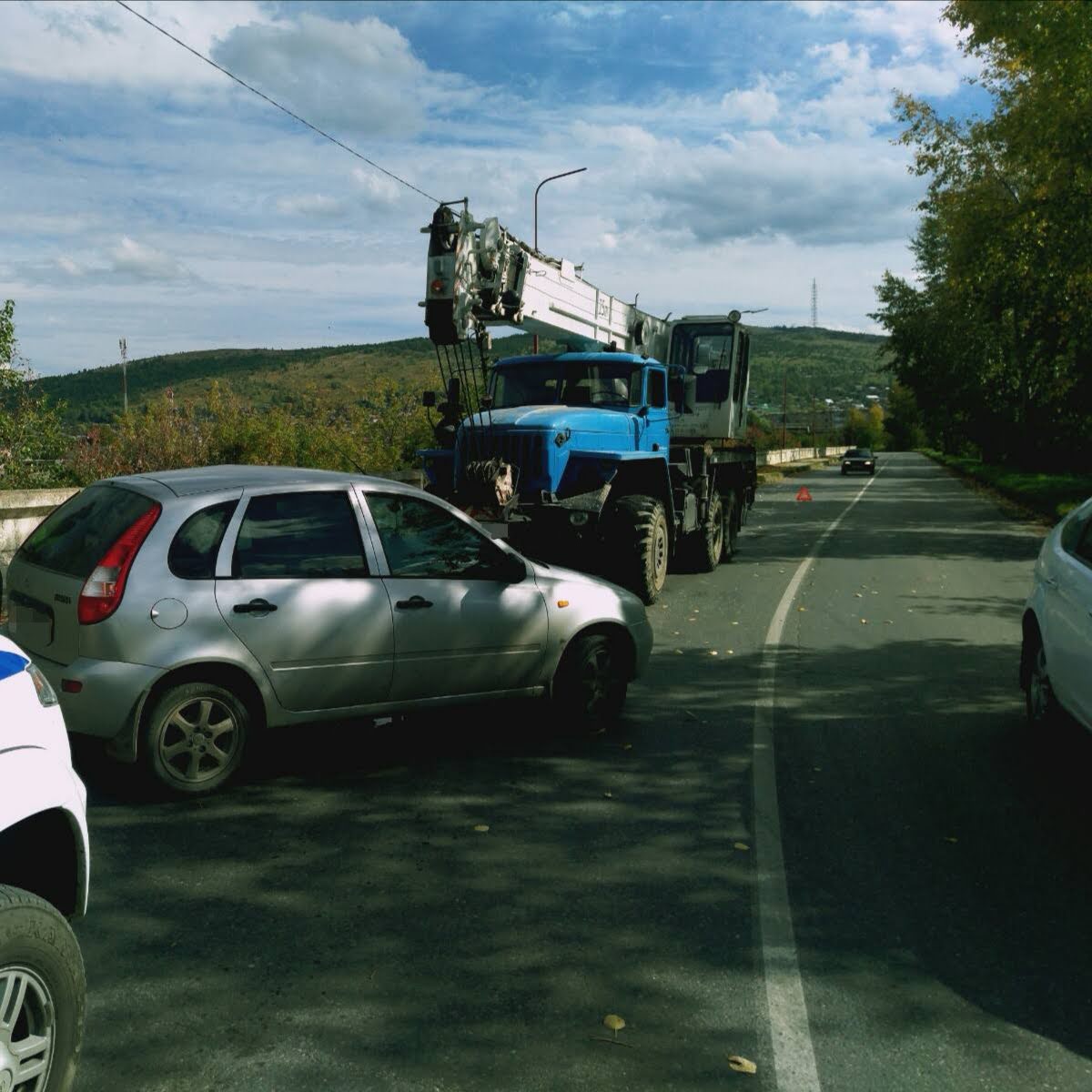 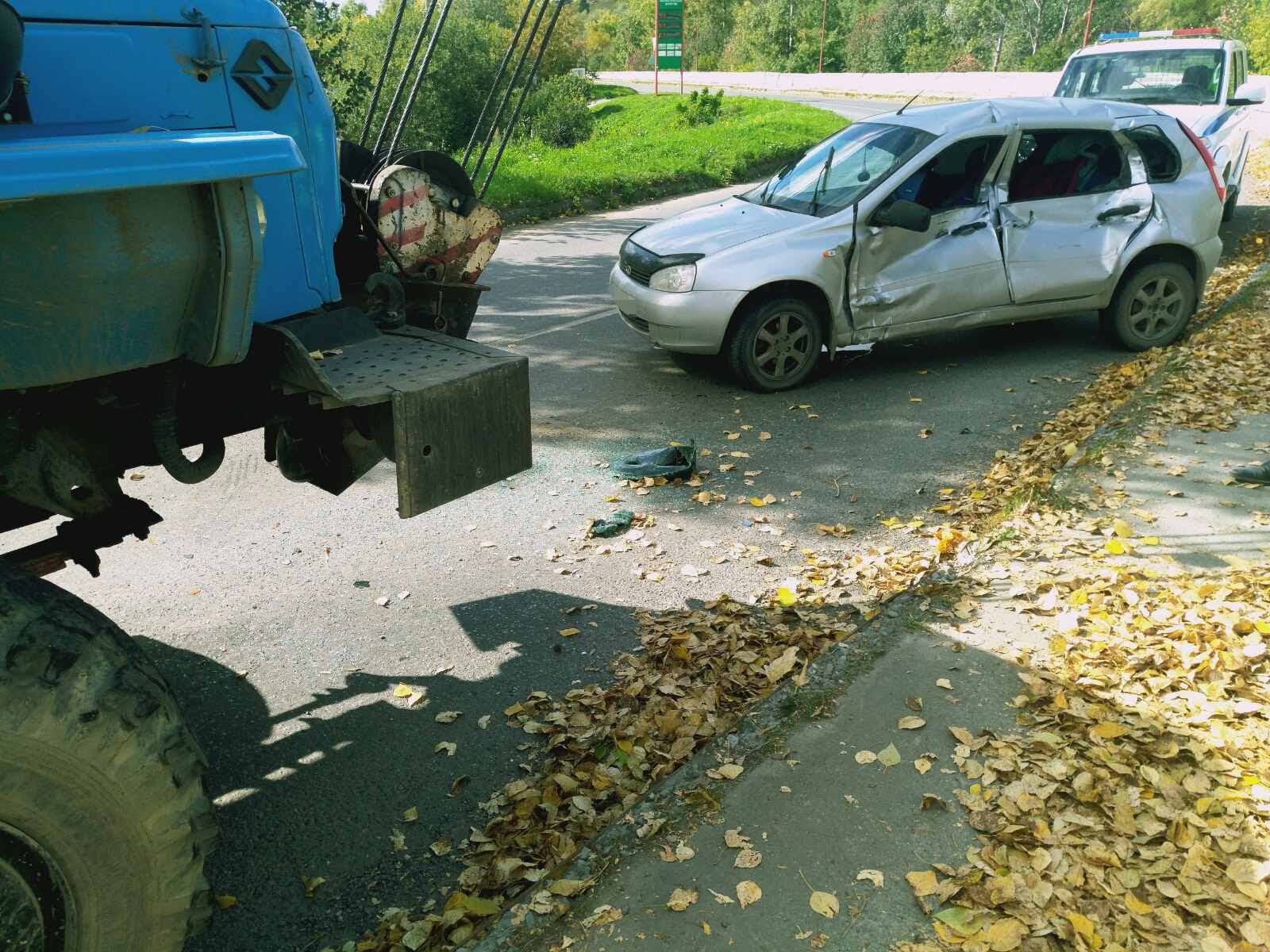 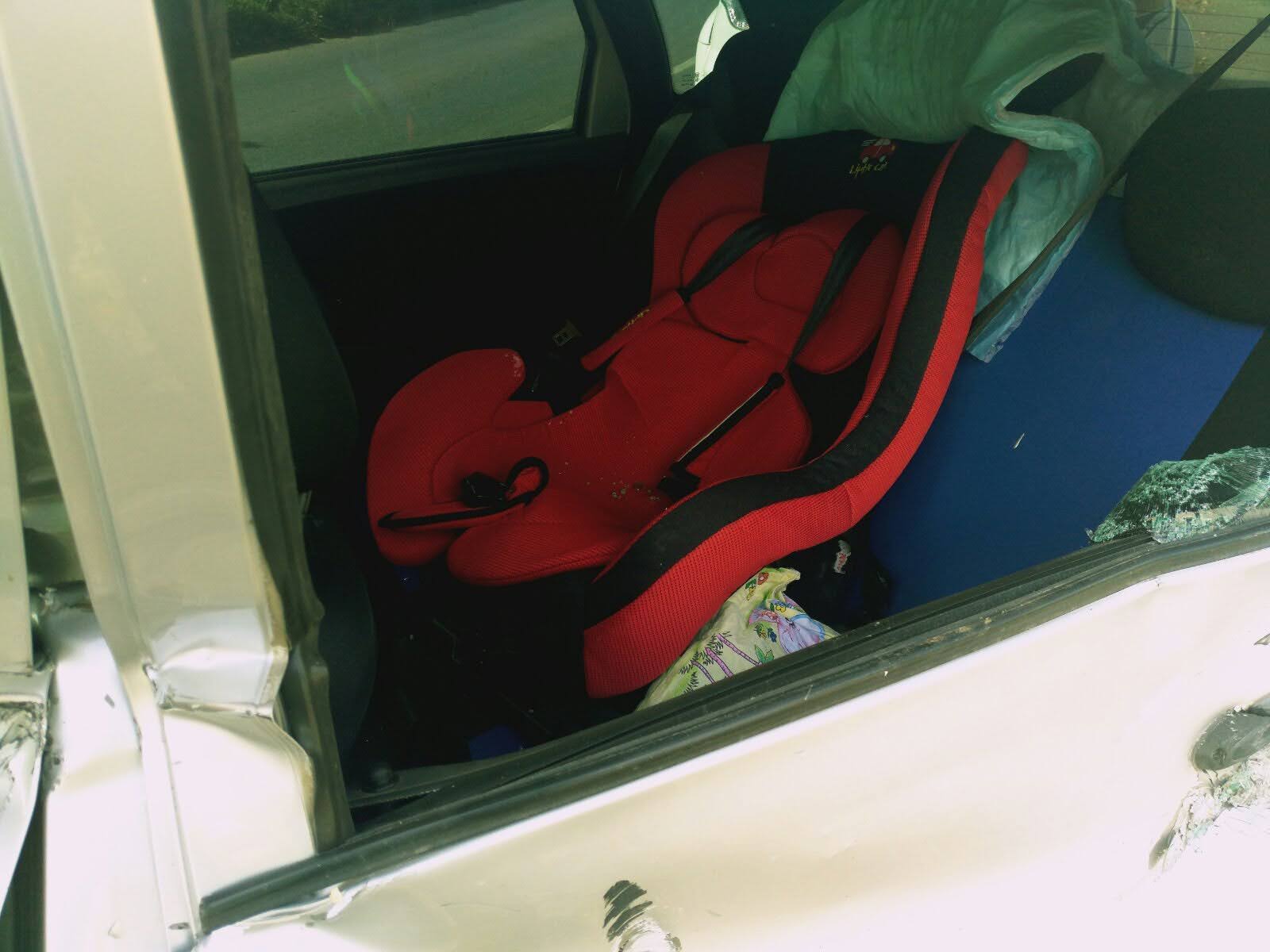 